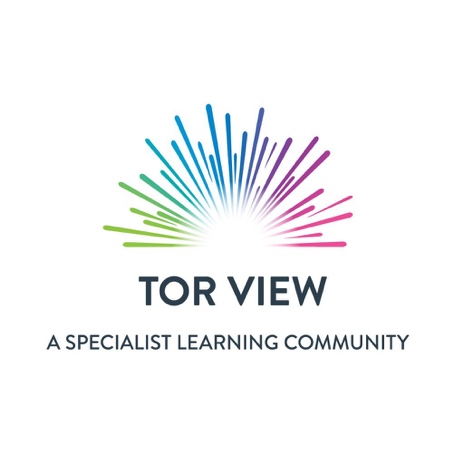 Long Term Mapping Key Stage 4Cycle 1Cycle 2(2022-2023)(2023-2024)Autumn 1Making informed choices about health and wellbeingUnderstanding the role and influence of the media on lifestyle Autumn 2Personal Finance Maintaining physical, mental and emotional health and wellbeing.  Making informed choices about health and wellbeingSpring1Making informed choices about health and wellbeingMaintaining physical, mental and emotional health and wellbeing.  Identifying and accessing help advice and supportSpring2British values: Rights and Responsibilities as part of diverse communitiesMaking informed choices and being ambitious and enterprisingSummer 1British values and equalities: Rights and Responsibilities as part of diverse communitiesBritish values: Rights and Responsibilities as part of diverse communities.Summer 2CitizenshipAssessing and managing risks to health and to stay and keep others safe Managing TransitionMEDIUM-TERM PLANNINGPSHE – KS4MEDIUM-TERM PLANNINGPSHE – KS4MEDIUM-TERM PLANNINGPSHE – KS4MEDIUM-TERM PLANNINGPSHE – KS4MEDIUM-TERM PLANNINGPSHE – KS4MEDIUM-TERM PLANNINGPSHE – KS4MEDIUM-TERM PLANNINGPSHE – KS4MEDIUM-TERM PLANNINGPSHE – KS4MEDIUM-TERM PLANNINGPSHE – KS4MEDIUM-TERM PLANNINGPSHE – KS4MEDIUM-TERM PLANNINGPSHE – KS4MEDIUM-TERM PLANNINGPSHE – KS4MEDIUM-TERM PLANNINGPSHE – KS4MEDIUM-TERM PLANNINGPSHE – KS4Intent : We will promote, develop, equip and prepare healthy learners for life.Intent : We will promote, develop, equip and prepare healthy learners for life.Intent : We will promote, develop, equip and prepare healthy learners for life.Intent : We will promote, develop, equip and prepare healthy learners for life.Intent : We will promote, develop, equip and prepare healthy learners for life.Intent : We will promote, develop, equip and prepare healthy learners for life.Intent : We will promote, develop, equip and prepare healthy learners for life.Intent : We will promote, develop, equip and prepare healthy learners for life.Intent : We will promote, develop, equip and prepare healthy learners for life.Intent : We will promote, develop, equip and prepare healthy learners for life.Intent : We will promote, develop, equip and prepare healthy learners for life.Intent : We will promote, develop, equip and prepare healthy learners for life.Intent : We will promote, develop, equip and prepare healthy learners for life.Intent : We will promote, develop, equip and prepare healthy learners for life.Aspiration for LifeAspiration for LifeAspiration for LifeDifferentiated, aspirational targets dependent on pupil needs.Differentiated, aspirational targets dependent on pupil needs.Differentiated, aspirational targets dependent on pupil needs.Language for LifeLanguage for LifeExplicit teaching/ exposure to new and know vocabulary.Explicit teaching/ exposure to new and know vocabulary.Learning for LifeLearning for LifeOpportunities to develop cross curricular skills e.g. dramaOpportunities to develop cross curricular skills e.g. dramaCYCLE 1 – 2022- 2023CYCLE 1 – 2022- 2023Autumn 1Autumn 1Autumn 2Autumn 2Autumn 2Spring 1Spring 1Spring 2Spring 2Summer 1Summer 1Summer 2Summer 2CYCLE 1 – 2022- 20237 weeks7 weeks7 weeks7 weeks7 weeks6 weeks6 weeks6 weeks6 weeks5 weeks5 weeks7 weeks7 weeksCYCLE 1 – 2022- 2023Making informed choices about health and wellbeing- Maintaining a balanced diet- Making informed choices on healthy and unhealthy food- Categorise foods into group’s protein, carbohydrates, dairy and fats. - Physical activity  - Planning a healthy lifestyleMaking informed choices about health and wellbeing- Maintaining a balanced diet- Making informed choices on healthy and unhealthy food- Categorise foods into group’s protein, carbohydrates, dairy and fats. - Physical activity  - Planning a healthy lifestylePersonal Finance - Bank Accounts/saving accounts- Bill paying- Managing money- Gambling and its consequences - Income and expenditure- Credit and debt- Insurance- Pensions- Financial products and services- WorkPersonal Finance - Bank Accounts/saving accounts- Bill paying- Managing money- Gambling and its consequences - Income and expenditure- Credit and debt- Insurance- Pensions- Financial products and services- WorkPersonal Finance - Bank Accounts/saving accounts- Bill paying- Managing money- Gambling and its consequences - Income and expenditure- Credit and debt- Insurance- Pensions- Financial products and services- WorkMaking informed choices about health and wellbeing- Alcohol - Tobacco- Understanding terminology – habit,  dependence, addiction- Support available and where this can be found- Wider risks and consequences of legal and illegal substance use- Personal safety, career, relationships including online relationships and future lifestyleMaking informed choices about health and wellbeing- Alcohol - Tobacco- Understanding terminology – habit,  dependence, addiction- Support available and where this can be found- Wider risks and consequences of legal and illegal substance use- Personal safety, career, relationships including online relationships and future lifestyleBritish values: Rights and Responsibilities as part of diverse communities- Respect for community areas e.g. litter/graffiti - Where to find guidance and support within the community- Different ways citizens can contribute to the improvement of the community- Active volunteeringBritish values: Rights and Responsibilities as part of diverse communities- Respect for community areas e.g. litter/graffiti - Where to find guidance and support within the community- Different ways citizens can contribute to the improvement of the community- Active volunteeringBritish values and equalities: Rights and Responsibilities as part of diverse communities- Radicalisation - Prejudice: tolerance and knowledge of race and culture- Inclusive Communities- Rights and -Responsibilities as part of a community/society- Human RightsInternational Law- Legal systems- How the law helps society- Diverse national, regional, religious and ethnic identities and having mutual respect.British values and equalities: Rights and Responsibilities as part of diverse communities- Radicalisation - Prejudice: tolerance and knowledge of race and culture- Inclusive Communities- Rights and -Responsibilities as part of a community/society- Human RightsInternational Law- Legal systems- How the law helps society- Diverse national, regional, religious and ethnic identities and having mutual respect.Citizenship- Parliamentary democracy and key elements of constitution- Power of the government- Role of Citizens in Parliament, Power and roles in Parliament.- Different electoral systems- Democratic and electoral processes- Democratic and non-democratic government- Local, regional and international governance – UK, Europe, Commonwealth and the Wider WorldCitizenship- Parliamentary democracy and key elements of constitution- Power of the government- Role of Citizens in Parliament, Power and roles in Parliament.- Different electoral systems- Democratic and electoral processes- Democratic and non-democratic government- Local, regional and international governance – UK, Europe, Commonwealth and the Wider WorldCYCLE 1 – 2022- 2023Making informed choices about health and wellbeing- Maintaining a balanced diet- Making informed choices on healthy and unhealthy food- Categorise foods into group’s protein, carbohydrates, dairy and fats. - Physical activity  - Planning a healthy lifestyleMaking informed choices about health and wellbeing- Maintaining a balanced diet- Making informed choices on healthy and unhealthy food- Categorise foods into group’s protein, carbohydrates, dairy and fats. - Physical activity  - Planning a healthy lifestyleMaking informed choices about health and wellbeing- Alcohol - Tobacco- Understanding terminology – habit,  dependence, addiction- Support available and where this can be found- Wider risks and consequences of legal and illegal substance use- Personal safety, career, relationships including online relationships and future lifestyleMaking informed choices about health and wellbeing- Alcohol - Tobacco- Understanding terminology – habit,  dependence, addiction- Support available and where this can be found- Wider risks and consequences of legal and illegal substance use- Personal safety, career, relationships including online relationships and future lifestyleBritish values and equalities: Rights and Responsibilities as part of diverse communities- Radicalisation - Prejudice: tolerance and knowledge of race and culture- Inclusive Communities- Rights and -Responsibilities as part of a community/society- Human RightsInternational Law- Legal systems- How the law helps society- Diverse national, regional, religious and ethnic identities and having mutual respect.British values and equalities: Rights and Responsibilities as part of diverse communities- Radicalisation - Prejudice: tolerance and knowledge of race and culture- Inclusive Communities- Rights and -Responsibilities as part of a community/society- Human RightsInternational Law- Legal systems- How the law helps society- Diverse national, regional, religious and ethnic identities and having mutual respect.CYCLE 1 – 2022- 2023Making informed choices about health and wellbeing- Maintaining a balanced diet- Making informed choices on healthy and unhealthy food- Categorise foods into group’s protein, carbohydrates, dairy and fats. - Physical activity  - Planning a healthy lifestyleMaking informed choices about health and wellbeing- Maintaining a balanced diet- Making informed choices on healthy and unhealthy food- Categorise foods into group’s protein, carbohydrates, dairy and fats. - Physical activity  - Planning a healthy lifestyleMaking informed choices about health and wellbeing- Alcohol - Tobacco- Understanding terminology – habit,  dependence, addiction- Support available and where this can be found- Wider risks and consequences of legal and illegal substance use- Personal safety, career, relationships including online relationships and future lifestyleMaking informed choices about health and wellbeing- Alcohol - Tobacco- Understanding terminology – habit,  dependence, addiction- Support available and where this can be found- Wider risks and consequences of legal and illegal substance use- Personal safety, career, relationships including online relationships and future lifestyleBritish values and equalities: Rights and Responsibilities as part of diverse communities- Radicalisation - Prejudice: tolerance and knowledge of race and culture- Inclusive Communities- Rights and -Responsibilities as part of a community/society- Human RightsInternational Law- Legal systems- How the law helps society- Diverse national, regional, religious and ethnic identities and having mutual respect.British values and equalities: Rights and Responsibilities as part of diverse communities- Radicalisation - Prejudice: tolerance and knowledge of race and culture- Inclusive Communities- Rights and -Responsibilities as part of a community/society- Human RightsInternational Law- Legal systems- How the law helps society- Diverse national, regional, religious and ethnic identities and having mutual respect.CYCLE 1 – 2022- 2023SUGGESTED ACTIVITIESSUGGESTED ACTIVITIESSUGGESTED ACTIVITIESSUGGESTED ACTIVITIESSUGGESTED ACTIVITIESSUGGESTED ACTIVITIESSUGGESTED ACTIVITIESSUGGESTED ACTIVITIESSUGGESTED ACTIVITIESSUGGESTED ACTIVITIESSUGGESTED ACTIVITIESSUGGESTED ACTIVITIESSUGGESTED ACTIVITIESCYCLE 1 – 2022- 2023YogaPhysical activityDifferentiate between healthy and unhealthy food Food plannerWeek plannerYogaPhysical activityDifferentiate between healthy and unhealthy food Food plannerWeek plannerPlan and spend a weekly budgetPlan activities and Work for money, including budgetingMonopolyDangers of credit cards and buying on creditPlan and spend a weekly budgetPlan activities and Work for money, including budgetingMonopolyDangers of credit cards and buying on creditPlan and spend a weekly budgetPlan activities and Work for money, including budgetingMonopolyDangers of credit cards and buying on creditList risks to healthLegal and illegal drugs and consequences of taking themEffects of alcohol and drugsMaking life decisions/scenariosHow to critically consider online friendshipsHow information and data is shared and used onlineList risks to healthLegal and illegal drugs and consequences of taking themEffects of alcohol and drugsMaking life decisions/scenariosHow to critically consider online friendshipsHow information and data is shared and used onlineWalk round local community litter picking and tidyingLearn about our local community and where important things areImportant and whose importantDraw/create our local communityBritain as a communityWalk round local community litter picking and tidyingLearn about our local community and where important things areImportant and whose importantDraw/create our local communityBritain as a communityLearn about radicalisation with case studiesPrejudice worksheets and get pupils initial reactions to people of certain jobs e.g. man as a builderWhat are human rights and rights for children and why, draw/write what’s importantHow the legal system worksHow diverse the country is, religion, ethics and mutual respect Learn about radicalisation with case studiesPrejudice worksheets and get pupils initial reactions to people of certain jobs e.g. man as a builderWhat are human rights and rights for children and why, draw/write what’s importantHow the legal system worksHow diverse the country is, religion, ethics and mutual respect Learn about the government and what they do from Local government up. Create your own political party to make Tor View a better place, rosettes, policies, and vote in a leader and write a manifesto and vote with ballot papers. (3 weeks)Learn about Rossendale council and the partiesInternational governance and leaders of other powerful countries compare countries.Learn about the government and what they do from Local government up. Create your own political party to make Tor View a better place, rosettes, policies, and vote in a leader and write a manifesto and vote with ballot papers. (3 weeks)Learn about Rossendale council and the partiesInternational governance and leaders of other powerful countries compare countries.CYCLE 1 – 2022- 2023VOCABULARYVOCABULARYVOCABULARYVOCABULARYVOCABULARYVOCABULARYVOCABULARYVOCABULARYVOCABULARYVOCABULARYVOCABULARYVOCABULARYVOCABULARYCYCLE 1 – 2022- 2023WellbeingHealthyUnhealthyPhysicalEmotionalPositiveWellbeingHealthyUnhealthyPhysicalEmotionalPositiveBudgetFinanceIncomeExpenditureInsurancePensionsDebtBudgetFinanceIncomeExpenditureInsurancePensionsDebtBudgetFinanceIncomeExpenditureInsurancePensionsDebtAlcoholTobaccoAddictionDependenceLegal/IllegalConsequencesAlcoholTobaccoAddictionDependenceLegal/IllegalConsequencesCitizensRespectCommunityVolunteeringCouncilGovernmentBritainCitizensRespectCommunityVolunteeringCouncilGovernmentBritainRadicalisationPrejudiceRaceInclusiveRights and responsibilitiesHuman rightsInternational lawLegal systemsSocietyDiverseRadicalisationPrejudiceRaceInclusiveRights and responsibilitiesHuman rightsInternational lawLegal systemsSocietyDiverseParliamentGovernmentLocal councilConstituencyDemocracyElectoral processPoliciesManifestoBallotCitizenshipParliamentGovernmentLocal councilConstituencyDemocracyElectoral processPoliciesManifestoBallotCitizenshipCYCLE 1 – 2022- 2023IMPLEMENTATIONIMPLEMENTATIONIMPLEMENTATIONIMPLEMENTATIONIMPLEMENTATIONIMPLEMENTATIONIMPLEMENTATIONIMPLEMENTATIONIMPLEMENTATIONIMPLEMENTATIONIMPLEMENTATIONIMPLEMENTATIONIMPLEMENTATIONCYCLE 1 – 2022- 2023Week 1: Introduce wellbeingWeek 2: YogaWeek 3: Physical lessonWeek 4: Healthy foodWeek 5: Unhealthy foodWeek 6: Food groupsWeek 7: Plan a healthy life Week 8: AssessmentWeek 1: Introduce wellbeingWeek 2: YogaWeek 3: Physical lessonWeek 4: Healthy foodWeek 5: Unhealthy foodWeek 6: Food groupsWeek 7: Plan a healthy life Week 8: AssessmentWeek 1: IntroduceWeek 2-4: Give pupils a budget, plan a way to make money, execute plan and count.Week 5: Gambling, Credit and debtWeek 6: Plan personal financesWeek 7: AssessmentWeek 1: IntroduceWeek 2-4: Give pupils a budget, plan a way to make money, execute plan and count.Week 5: Gambling, Credit and debtWeek 6: Plan personal financesWeek 7: AssessmentWeek 1: IntroduceWeek 2-4: Give pupils a budget, plan a way to make money, execute plan and count.Week 5: Gambling, Credit and debtWeek 6: Plan personal financesWeek 7: AssessmentWeek 1: Alcohol and tobaccoWeek 2: AddictionWeek 3: Legal and illegal drugs and consequencesWeek 4: Making life decisions and looking at scenariosWeek 5:  Plan a career with relationships and future lifestyleWeek 6: AssessmentWeek 1: Alcohol and tobaccoWeek 2: AddictionWeek 3: Legal and illegal drugs and consequencesWeek 4: Making life decisions and looking at scenariosWeek 5:  Plan a career with relationships and future lifestyleWeek 6: AssessmentWeek 1: Learn about our local communityWeek 2-3: Explore local area and litter pickWeek 4: Draw/create our local communityWeek 5: Britain as a communityWeek 6: AssessmentWeek 1: Learn about our local communityWeek 2-3: Explore local area and litter pickWeek 4: Draw/create our local communityWeek 5: Britain as a communityWeek 6: AssessmentWeek 1: RadicalisationWeek 2: PrejudiceWeek 3: Human rightsWeek 4: Legal system and the diverse countryWeek 5: AssessmentWeek 1: RadicalisationWeek 2: PrejudiceWeek 3: Human rightsWeek 4: Legal system and the diverse countryWeek 5: AssessmentWeek 1: Introduce the government and what they doWeek 2, 3 + 4: Create your own political party Week 5: Local councilWeek 6: International leaders and countriesWeek 7: AssessmentWeek 1: Introduce the government and what they doWeek 2, 3 + 4: Create your own political party Week 5: Local councilWeek 6: International leaders and countriesWeek 7: AssessmentCYCLE 1 – 2022- 2023INTENTWeek 1: Introduce wellbeingWeek 2: YogaWeek 3: Physical lessonWeek 4: Healthy foodWeek 5: Unhealthy foodWeek 6: Food groupsWeek 7: Plan a healthy life Week 8: AssessmentWeek 1: Introduce wellbeingWeek 2: YogaWeek 3: Physical lessonWeek 4: Healthy foodWeek 5: Unhealthy foodWeek 6: Food groupsWeek 7: Plan a healthy life Week 8: AssessmentWeek 1: IntroduceWeek 2-4: Give pupils a budget, plan a way to make money, execute plan and count.Week 5: Gambling, Credit and debtWeek 6: Plan personal financesWeek 7: AssessmentWeek 1: IntroduceWeek 2-4: Give pupils a budget, plan a way to make money, execute plan and count.Week 5: Gambling, Credit and debtWeek 6: Plan personal financesWeek 7: AssessmentWeek 1: IntroduceWeek 2-4: Give pupils a budget, plan a way to make money, execute plan and count.Week 5: Gambling, Credit and debtWeek 6: Plan personal financesWeek 7: AssessmentWeek 1: Alcohol and tobaccoWeek 2: AddictionWeek 3: Legal and illegal drugs and consequencesWeek 4: Making life decisions and looking at scenariosWeek 5:  Plan a career with relationships and future lifestyleWeek 6: AssessmentWeek 1: Alcohol and tobaccoWeek 2: AddictionWeek 3: Legal and illegal drugs and consequencesWeek 4: Making life decisions and looking at scenariosWeek 5:  Plan a career with relationships and future lifestyleWeek 6: AssessmentWeek 1: Learn about our local communityWeek 2-3: Explore local area and litter pickWeek 4: Draw/create our local communityWeek 5: Britain as a communityWeek 6: AssessmentWeek 1: Learn about our local communityWeek 2-3: Explore local area and litter pickWeek 4: Draw/create our local communityWeek 5: Britain as a communityWeek 6: AssessmentWeek 1: RadicalisationWeek 2: PrejudiceWeek 3: Human rightsWeek 4: Legal system and the diverse countryWeek 5: AssessmentWeek 1: RadicalisationWeek 2: PrejudiceWeek 3: Human rightsWeek 4: Legal system and the diverse countryWeek 5: AssessmentWeek 1: Introduce the government and what they doWeek 2, 3 + 4: Create your own political party Week 5: Local councilWeek 6: International leaders and countriesWeek 7: AssessmentWeek 1: Introduce the government and what they doWeek 2, 3 + 4: Create your own political party Week 5: Local councilWeek 6: International leaders and countriesWeek 7: AssessmentMEDIUM-TERM PLANNINGPSHE – KS4MEDIUM-TERM PLANNINGPSHE – KS4MEDIUM-TERM PLANNINGPSHE – KS4MEDIUM-TERM PLANNINGPSHE – KS4MEDIUM-TERM PLANNINGPSHE – KS4MEDIUM-TERM PLANNINGPSHE – KS4MEDIUM-TERM PLANNINGPSHE – KS4MEDIUM-TERM PLANNINGPSHE – KS4MEDIUM-TERM PLANNINGPSHE – KS4MEDIUM-TERM PLANNINGPSHE – KS4MEDIUM-TERM PLANNINGPSHE – KS4MEDIUM-TERM PLANNINGPSHE – KS4MEDIUM-TERM PLANNINGPSHE – KS4MEDIUM-TERM PLANNINGPSHE – KS4Aspiration for LifeAspiration for LifeAspiration for LifeDifferentiated, aspirational targets dependent on pupil needs.Differentiated, aspirational targets dependent on pupil needs.Differentiated, aspirational targets dependent on pupil needs.Language for LifeLanguage for LifeExplicit teaching/ exposure to new and know vocabulary.Explicit teaching/ exposure to new and know vocabulary.Learning for LifeLearning for LifeOpportunities to develop cross curricular skills e.g. dramaOpportunities to develop cross curricular skills e.g. dramaCYCLE  2 – 2023-2024Autumn 1Autumn 1Autumn 1Autumn 2Autumn 2Spring 1Spring 1Spring 2Spring 2Summer 1Summer 1Summer 2Summer 2CYCLE  2 – 2023-2024CYCLE  2 – 2023-20247 weeks7 weeks7 weeks7 weeks7 weeks6 weeks6 weeks6 weeks6 weeks5 weeks5 weeks7 weeks7 weeksCYCLE  2 – 2023-2024Understanding the role and influence of the media on lifestyle- Recognising and managing feelings about their bodies- Understanding influences on their body image- Understanding media portrayal of idealised and artificial body shapes- Health risks and issues about body image- Cosmetic procedures- How the media can have an effect on our self-esteem/mental health.- Influence of the media on our day to day lives- Social media and recognising the importance of being respectful online including when we are anonymousUnderstanding the role and influence of the media on lifestyle- Recognising and managing feelings about their bodies- Understanding influences on their body image- Understanding media portrayal of idealised and artificial body shapes- Health risks and issues about body image- Cosmetic procedures- How the media can have an effect on our self-esteem/mental health.- Influence of the media on our day to day lives- Social media and recognising the importance of being respectful online including when we are anonymousMaintaining physical, mental and emotional health and wellbeing.  Making informed choices about health and wellbeing- Evaluating self-confidence and self-esteem and how these are affected by the judgement of others- Characteristics of emotional and mental health - Dealing with emotional health- Dealing with mental health- Drugs- Understanding terminology – habit,  dependence, addiction- Support available and where this can be found- Wider risks and consequences of legal and illegal substance use- Personal safety, career, relationships and future lifestyleMaintaining physical, mental and emotional health and wellbeing.  Making informed choices about health and wellbeing- Evaluating self-confidence and self-esteem and how these are affected by the judgement of others- Characteristics of emotional and mental health - Dealing with emotional health- Dealing with mental health- Drugs- Understanding terminology – habit,  dependence, addiction- Support available and where this can be found- Wider risks and consequences of legal and illegal substance use- Personal safety, career, relationships and future lifestyleMaintaining physical, mental and emotional health and wellbeing.  Making informed choices about health and wellbeing- Evaluating self-confidence and self-esteem and how these are affected by the judgement of others- Characteristics of emotional and mental health - Dealing with emotional health- Dealing with mental health- Drugs- Understanding terminology – habit,  dependence, addiction- Support available and where this can be found- Wider risks and consequences of legal and illegal substance use- Personal safety, career, relationships and future lifestyleMaintaining physical, mental and emotional health and wellbeing.  Identifying and accessing help advice and support- Causes, symptoms and treatments of mental and emotional health disorders (stress, anxiety, depression)- Strategies for managing mental health including stress, anxiety, depression, self-harm and suicide.- Services for help and support with mental and emotional help- How to deal with it if it happened to us.- Making effective use of constructive feedback- Differentiating between helpful feedback and unhelpful feedback- Where to obtain health information, advice and supportMaintaining physical, mental and emotional health and wellbeing.  Identifying and accessing help advice and support- Causes, symptoms and treatments of mental and emotional health disorders (stress, anxiety, depression)- Strategies for managing mental health including stress, anxiety, depression, self-harm and suicide.- Services for help and support with mental and emotional help- How to deal with it if it happened to us.- Making effective use of constructive feedback- Differentiating between helpful feedback and unhelpful feedback- Where to obtain health information, advice and supportMaking informed choices and being ambitious and enterprising- Types of skilled employability and what is required to qualify- Processes to achieve qualifications and employment- Skills needed to be enterprising- Types of business and how they are organised and financed- Different types of work; employment, self-employment, voluntary work- Laws and by-laws related to young peoples permitted hours and types of employment- Unacceptability of any discrimination.- Setting goals/achievable targets- Ambitions for jobs and careers- Benefits of being ambitious and enterprising- Skills required to do thisMaking informed choices and being ambitious and enterprising- Types of skilled employability and what is required to qualify- Processes to achieve qualifications and employment- Skills needed to be enterprising- Types of business and how they are organised and financed- Different types of work; employment, self-employment, voluntary work- Laws and by-laws related to young peoples permitted hours and types of employment- Unacceptability of any discrimination.- Setting goals/achievable targets- Ambitions for jobs and careers- Benefits of being ambitious and enterprising- Skills required to do thisBritish values: Rights and Responsibilities as part of diverse communities.- Critical thinking on extremism and tolerance- Understanding concept of ‘shame’ and ‘honour based violence’- Shared responsibility to protect the community- How to respond to anything that causes anxiety or concernBritish values: Rights and Responsibilities as part of diverse communities.- Critical thinking on extremism and tolerance- Understanding concept of ‘shame’ and ‘honour based violence’- Shared responsibility to protect the community- How to respond to anything that causes anxiety or concernAssessing and managing risks to health and to stay and keep others safe - Looking out for the health of friends and family- How to deal with ill health in the family- Support for carers/young carers- Knowing where to get help- Street safety – always stay on a well-lit street etc.- Safety in the home – when home alone what to do.- Basic first aidManaging Transition - How to cope with transition- Help and support - Managing feelings about transition- Career pathwaysAssessing and managing risks to health and to stay and keep others safe - Looking out for the health of friends and family- How to deal with ill health in the family- Support for carers/young carers- Knowing where to get help- Street safety – always stay on a well-lit street etc.- Safety in the home – when home alone what to do.- Basic first aidManaging Transition - How to cope with transition- Help and support - Managing feelings about transition- Career pathwaysCYCLE  2 – 2023-2024Understanding the role and influence of the media on lifestyle- Recognising and managing feelings about their bodies- Understanding influences on their body image- Understanding media portrayal of idealised and artificial body shapes- Health risks and issues about body image- Cosmetic procedures- How the media can have an effect on our self-esteem/mental health.- Influence of the media on our day to day lives- Social media and recognising the importance of being respectful online including when we are anonymousUnderstanding the role and influence of the media on lifestyle- Recognising and managing feelings about their bodies- Understanding influences on their body image- Understanding media portrayal of idealised and artificial body shapes- Health risks and issues about body image- Cosmetic procedures- How the media can have an effect on our self-esteem/mental health.- Influence of the media on our day to day lives- Social media and recognising the importance of being respectful online including when we are anonymousMaintaining physical, mental and emotional health and wellbeing.  Identifying and accessing help advice and support- Causes, symptoms and treatments of mental and emotional health disorders (stress, anxiety, depression)- Strategies for managing mental health including stress, anxiety, depression, self-harm and suicide.- Services for help and support with mental and emotional help- How to deal with it if it happened to us.- Making effective use of constructive feedback- Differentiating between helpful feedback and unhelpful feedback- Where to obtain health information, advice and supportMaintaining physical, mental and emotional health and wellbeing.  Identifying and accessing help advice and support- Causes, symptoms and treatments of mental and emotional health disorders (stress, anxiety, depression)- Strategies for managing mental health including stress, anxiety, depression, self-harm and suicide.- Services for help and support with mental and emotional help- How to deal with it if it happened to us.- Making effective use of constructive feedback- Differentiating between helpful feedback and unhelpful feedback- Where to obtain health information, advice and supportBritish values: Rights and Responsibilities as part of diverse communities.- Critical thinking on extremism and tolerance- Understanding concept of ‘shame’ and ‘honour based violence’- Shared responsibility to protect the community- How to respond to anything that causes anxiety or concernBritish values: Rights and Responsibilities as part of diverse communities.- Critical thinking on extremism and tolerance- Understanding concept of ‘shame’ and ‘honour based violence’- Shared responsibility to protect the community- How to respond to anything that causes anxiety or concernCYCLE  2 – 2023-2024Understanding the role and influence of the media on lifestyle- Recognising and managing feelings about their bodies- Understanding influences on their body image- Understanding media portrayal of idealised and artificial body shapes- Health risks and issues about body image- Cosmetic procedures- How the media can have an effect on our self-esteem/mental health.- Influence of the media on our day to day lives- Social media and recognising the importance of being respectful online including when we are anonymousUnderstanding the role and influence of the media on lifestyle- Recognising and managing feelings about their bodies- Understanding influences on their body image- Understanding media portrayal of idealised and artificial body shapes- Health risks and issues about body image- Cosmetic procedures- How the media can have an effect on our self-esteem/mental health.- Influence of the media on our day to day lives- Social media and recognising the importance of being respectful online including when we are anonymousMaintaining physical, mental and emotional health and wellbeing.  Identifying and accessing help advice and support- Causes, symptoms and treatments of mental and emotional health disorders (stress, anxiety, depression)- Strategies for managing mental health including stress, anxiety, depression, self-harm and suicide.- Services for help and support with mental and emotional help- How to deal with it if it happened to us.- Making effective use of constructive feedback- Differentiating between helpful feedback and unhelpful feedback- Where to obtain health information, advice and supportMaintaining physical, mental and emotional health and wellbeing.  Identifying and accessing help advice and support- Causes, symptoms and treatments of mental and emotional health disorders (stress, anxiety, depression)- Strategies for managing mental health including stress, anxiety, depression, self-harm and suicide.- Services for help and support with mental and emotional help- How to deal with it if it happened to us.- Making effective use of constructive feedback- Differentiating between helpful feedback and unhelpful feedback- Where to obtain health information, advice and supportBritish values: Rights and Responsibilities as part of diverse communities.- Critical thinking on extremism and tolerance- Understanding concept of ‘shame’ and ‘honour based violence’- Shared responsibility to protect the community- How to respond to anything that causes anxiety or concernBritish values: Rights and Responsibilities as part of diverse communities.- Critical thinking on extremism and tolerance- Understanding concept of ‘shame’ and ‘honour based violence’- Shared responsibility to protect the community- How to respond to anything that causes anxiety or concernCYCLE  2 – 2023-2024SUGGESTED ACTIVITIESSUGGESTED ACTIVITIESSUGGESTED ACTIVITIESSUGGESTED ACTIVITIESSUGGESTED ACTIVITIESSUGGESTED ACTIVITIESSUGGESTED ACTIVITIESSUGGESTED ACTIVITIESSUGGESTED ACTIVITIESSUGGESTED ACTIVITIESSUGGESTED ACTIVITIESSUGGESTED ACTIVITIESSUGGESTED ACTIVITIESCYCLE  2 – 2023-2024How the media (newspapers, magazines and online articles) influences how you feel about your body.Cosmetic surgery and the risks. Draw a man and woman see how they match up with the medias image of a perfect body.Show pictures of people who have and have not had plastic surgery see if pupils can guess.Create a Social media profile – an appropriate / inappropriate one Draw/write an advertisement for food, objects or a holiday influencing the other pupils.Write a song/film or product review and influence the class to buy/listen or watch. How the media (newspapers, magazines and online articles) influences how you feel about your body.Cosmetic surgery and the risks. Draw a man and woman see how they match up with the medias image of a perfect body.Show pictures of people who have and have not had plastic surgery see if pupils can guess.Create a Social media profile – an appropriate / inappropriate one Draw/write an advertisement for food, objects or a holiday influencing the other pupils.Write a song/film or product review and influence the class to buy/listen or watch. List risks to healthLegal and illegal drugs and consequences of taking them, where to find help if you become addicted. Effects of alcohol and drugsMaking life decisions/scenariosMental health what makes us feel good about ourselves and strategies to help us build our self-confidence and self esteem.Basic emotions and things that make us happy, sad, angry, excited and scared.Personal safety, career, relationships and future lifestyle choicesList risks to healthLegal and illegal drugs and consequences of taking them, where to find help if you become addicted. Effects of alcohol and drugsMaking life decisions/scenariosMental health what makes us feel good about ourselves and strategies to help us build our self-confidence and self esteem.Basic emotions and things that make us happy, sad, angry, excited and scared.Personal safety, career, relationships and future lifestyle choicesList risks to healthLegal and illegal drugs and consequences of taking them, where to find help if you become addicted. Effects of alcohol and drugsMaking life decisions/scenariosMental health what makes us feel good about ourselves and strategies to help us build our self-confidence and self esteem.Basic emotions and things that make us happy, sad, angry, excited and scared.Personal safety, career, relationships and future lifestyle choicesMental health- causes and symptoms. Also strategies for managing mental health.Health information, advice and support and where to find it. What is MIND?Physical wellbeing lesson- bikes, running or football.Yoga/meditationMindfulness session-selection of mindfulness activitiesMindfulness colouringMake a poster on Mental healthMental health- causes and symptoms. Also strategies for managing mental health.Health information, advice and support and where to find it. What is MIND?Physical wellbeing lesson- bikes, running or football.Yoga/meditationMindfulness session-selection of mindfulness activitiesMindfulness colouringMake a poster on Mental healthTypes of skills needed for various work and making you employable.Write a CV.Set goals and achievable targets for the future and research skills and qualifications needed for this. Pupils get into two groups and come up with an idea to make money in school, e.g. car washing, making toast. Budget and implement plan. Types of skills needed for various work and making you employable.Write a CV.Set goals and achievable targets for the future and research skills and qualifications needed for this. Pupils get into two groups and come up with an idea to make money in school, e.g. car washing, making toast. Budget and implement plan. What makes us British? List of activities that British people do and makes us British?Tea parties? Bunting.British animals.List British food and taste them.Extremism and examples of it, how it occurs and develops. Also honour and shame based violence.What makes us British? List of activities that British people do and makes us British?Tea parties? Bunting.British animals.List British food and taste them.Extremism and examples of it, how it occurs and develops. Also honour and shame based violence.Identify safe places in our community.Safety at home in each room.Basic first aid treatmentGo through people who can help us with a selection issues. E.g. youth support and where and how we would contact them.Selecting our career pathway and how we would start. Job dress up role-play.A lesson on transition and where people are going, walk up to FE and see the department.Identify safe places in our community.Safety at home in each room.Basic first aid treatmentGo through people who can help us with a selection issues. E.g. youth support and where and how we would contact them.Selecting our career pathway and how we would start. Job dress up role-play.A lesson on transition and where people are going, walk up to FE and see the department.CYCLE  2 – 2023-2024VOCABULARYVOCABULARYVOCABULARYVOCABULARYVOCABULARYVOCABULARYVOCABULARYVOCABULARYVOCABULARYVOCABULARYVOCABULARYVOCABULARYVOCABULARYCYCLE  2 – 2023-2024MediaBody imageArtificial Body shapeCosmetic proceduresSelf esteemMental healthMedia influenceSocial media MediaBody imageArtificial Body shapeCosmetic proceduresSelf esteemMental healthMedia influenceSocial media EvaluatingSelf-confidenceSelf-esteemEmotional and mental healthDrugsDependenceHabitAddictionConsequencesLegal/illegalEvaluatingSelf-confidenceSelf-esteemEmotional and mental healthDrugsDependenceHabitAddictionConsequencesLegal/illegalEvaluatingSelf-confidenceSelf-esteemEmotional and mental healthDrugsDependenceHabitAddictionConsequencesLegal/illegalSymptoms TreatmentsStressAnxietyDepressionSymptoms TreatmentsStressAnxietyDepressionEmployability/EmploymentQualificationsBusinessFinanceAmbitionEnterpriseDiscriminationEmployability/EmploymentQualificationsBusinessFinanceAmbitionEnterpriseDiscriminationBritish ValuesExtremismToleranceShameHonourViolenceAnxietyBritish ValuesExtremismToleranceShameHonourViolenceAnxietyHealthSupportSafetyCareerCareer pathwayTransitionHealthSupportSafetyCareerCareer pathwayTransitionCYCLE  2 – 2023-2024IMPLEMENTATIONIMPLEMENTATIONIMPLEMENTATIONIMPLEMENTATIONIMPLEMENTATIONIMPLEMENTATIONIMPLEMENTATIONIMPLEMENTATIONIMPLEMENTATIONIMPLEMENTATIONIMPLEMENTATIONIMPLEMENTATIONIMPLEMENTATIONCYCLE  2 – 2023-2024Week 1: Media influence on body image and feelingsWeek 2: Cosmetic surgery, what you can have done and health risksWeek 3: How the media has an impact on our self esteemWeek 4: How the media influences what food we buyWeek 5: Social MediaWeek 6: How reviews influence what we buy.Week 7: AssessmentWeek 1: Media influence on body image and feelingsWeek 2: Cosmetic surgery, what you can have done and health risksWeek 3: How the media has an impact on our self esteemWeek 4: How the media influences what food we buyWeek 5: Social MediaWeek 6: How reviews influence what we buy.Week 7: AssessmentWeek 1: EmotionsWeek 2: Mental healthWeek 3: DrugsWeek 4: Effects of addiction and where to seek helpWeek 5-6: Personal safety, career, relationships and future lifestyle choicesWeek 7: AssessmentWeek 1: EmotionsWeek 2: Mental healthWeek 3: DrugsWeek 4: Effects of addiction and where to seek helpWeek 5-6: Personal safety, career, relationships and future lifestyle choicesWeek 7: AssessmentWeek 1: EmotionsWeek 2: Mental healthWeek 3: DrugsWeek 4: Effects of addiction and where to seek helpWeek 5-6: Personal safety, career, relationships and future lifestyle choicesWeek 7: AssessmentWeek 1: Introducing mental healthWeek 2: MIND-what is it and what they do.Week 3: Physical wellbeing lessonWeek 4: Yoga/meditationWeek 5: Create a poster on how to maintain wellbeingWeek 6: AssessmentWeek 1: Introducing mental healthWeek 2: MIND-what is it and what they do.Week 3: Physical wellbeing lessonWeek 4: Yoga/meditationWeek 5: Create a poster on how to maintain wellbeingWeek 6: AssessmentWeek 1: Introduce employability and skills neededWeek 2: Write a CVWeek 3: Set goals and what pupils want to do and how to achieve itWeek 4 + 5: Enterprise activity, plan and implement Week 6: AssessmentWeek 1: Introduce employability and skills neededWeek 2: Write a CVWeek 3: Set goals and what pupils want to do and how to achieve itWeek 4 + 5: Enterprise activity, plan and implement Week 6: AssessmentWeek 1: What makes us British?Week 2: British foodWeek 3: British AnimalsWeek 4: British Tea PartyWeek 5: AssessmentWeek 1: What makes us British?Week 2: British foodWeek 3: British AnimalsWeek 4: British Tea PartyWeek 5: AssessmentWeek 1: Safe places in our communityWeek 2: People who can help usWeek 3-4: Safety at homeWeek 5: Select career pathway Week 6: TransitionWeek 7: AssessmentWeek 1: Safe places in our communityWeek 2: People who can help usWeek 3-4: Safety at homeWeek 5: Select career pathway Week 6: TransitionWeek 7: AssessmentCYCLE  2 – 2023-2024INTENTWeek 1: Media influence on body image and feelingsWeek 2: Cosmetic surgery, what you can have done and health risksWeek 3: How the media has an impact on our self esteemWeek 4: How the media influences what food we buyWeek 5: Social MediaWeek 6: How reviews influence what we buy.Week 7: AssessmentWeek 1: Media influence on body image and feelingsWeek 2: Cosmetic surgery, what you can have done and health risksWeek 3: How the media has an impact on our self esteemWeek 4: How the media influences what food we buyWeek 5: Social MediaWeek 6: How reviews influence what we buy.Week 7: AssessmentWeek 1: EmotionsWeek 2: Mental healthWeek 3: DrugsWeek 4: Effects of addiction and where to seek helpWeek 5-6: Personal safety, career, relationships and future lifestyle choicesWeek 7: AssessmentWeek 1: EmotionsWeek 2: Mental healthWeek 3: DrugsWeek 4: Effects of addiction and where to seek helpWeek 5-6: Personal safety, career, relationships and future lifestyle choicesWeek 7: AssessmentWeek 1: EmotionsWeek 2: Mental healthWeek 3: DrugsWeek 4: Effects of addiction and where to seek helpWeek 5-6: Personal safety, career, relationships and future lifestyle choicesWeek 7: AssessmentWeek 1: Introducing mental healthWeek 2: MIND-what is it and what they do.Week 3: Physical wellbeing lessonWeek 4: Yoga/meditationWeek 5: Create a poster on how to maintain wellbeingWeek 6: AssessmentWeek 1: Introducing mental healthWeek 2: MIND-what is it and what they do.Week 3: Physical wellbeing lessonWeek 4: Yoga/meditationWeek 5: Create a poster on how to maintain wellbeingWeek 6: AssessmentWeek 1: Introduce employability and skills neededWeek 2: Write a CVWeek 3: Set goals and what pupils want to do and how to achieve itWeek 4 + 5: Enterprise activity, plan and implement Week 6: AssessmentWeek 1: Introduce employability and skills neededWeek 2: Write a CVWeek 3: Set goals and what pupils want to do and how to achieve itWeek 4 + 5: Enterprise activity, plan and implement Week 6: AssessmentWeek 1: What makes us British?Week 2: British foodWeek 3: British AnimalsWeek 4: British Tea PartyWeek 5: AssessmentWeek 1: What makes us British?Week 2: British foodWeek 3: British AnimalsWeek 4: British Tea PartyWeek 5: AssessmentWeek 1: Safe places in our communityWeek 2: People who can help usWeek 3-4: Safety at homeWeek 5: Select career pathway Week 6: TransitionWeek 7: AssessmentWeek 1: Safe places in our communityWeek 2: People who can help usWeek 3-4: Safety at homeWeek 5: Select career pathway Week 6: TransitionWeek 7: Assessment